МУНИЦИПАЛЬНОЕ ОБЩЕОБРАЗОВАТЕЛЬНОЕ УЧРЕЖДЕНИЕ       «СРЕДНЯЯ ОБЩЕОБРАЗОВАТЕЛЬНАЯ ШКОЛА№ 23» Г.ВОРКУТЫ 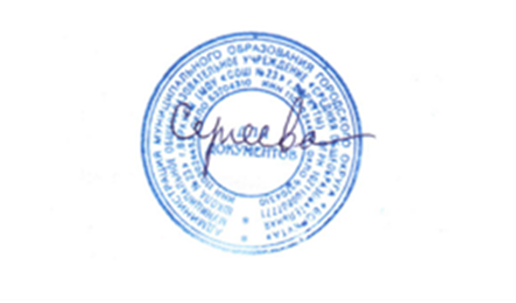 Рабочая программа курса внеурочной деятельности«Основы духовно-нравственной культуры народов России»основного общего образованиясрок реализации программы: 3 годаРабочая программа курса внеурочной деятельности составлена в соответствии с Федеральным государственным образовательным стандартомосновного общего образования, с учетом Примерной основной образовательной программы основного общего образования(в действующей редакции)Воркута2016Пояснительная запискаРабочая программа курса внеурочной деятельности «Основы духовно- нравственной культуры народов России» по духовно-нравственному направлению разработана: в соответствии  с  Федеральным государственным образовательным стандартом основного общего образования, утвержденного приказом Министерства образования и науки РФ от 17 декабря 2010 г. № 1897 «Об утверждении федерального государственного образовательного стандарта основного общего образования» (с изменениями и дополнениями),на основе:- требований к результатам освоения основной образовательной  программы основоного общего образования МОУ «СОШ № 23»,с учетом:- Примерной основной образовательной программы основного общего образования, одобренной решением федерального учебно-методического объединения по общему образованию, протокол от 08.04.2015 № 1/15) (ред. от 28.10.2015),- Примерной программы основного общего образования комплексного учебного курса «Основы духовно-нравственной культуры народов России» авторы: Н.Ф. Виноградова, В.И. Власенко, А.В. Поляков из сборника Система учебников «Алгоритм успеха». Примерная основная образовательная программа образовательного учреждения: основная школа. — М.: Вентана-Граф, 2014.Цель программы: приобщение школьников к культурному, традиционному наследию народов нашей страны и их религии, к общечеловеческим ценностям предшествующих поколений, воспитание духовно-нравственного гражданина России, любящего свое Отечество, способного к нравственному совершенствованию и готового вести конструктивный диалог с представителями других культур и народов для общественного блага, знающего историю своей республики..Результаты освоения курса внеурочной деятельности«ОДНКНР»В ходе реализации программы предполагается в соответствии с ФГОС ООО достижение обучающимися трёх групп результатов: личностных, метапредметных и предметных.Изучение  ОДНКНР  направлено  на  достижение  обучающимися следующих результатов:Личностные результаты:- формирование основ российской гражданской идентичности, чувства гордости за свою Родину, российский народ и историю России, осознание своей этнической и национальной принадлежности;- формирование ценностей многонационального российского общества, становление гуманистических и демократических ценностных ориентаций;- формирование образа мира как единого и целостного при разнообразии культур, национальностей, религий, отказ от деления на «своих» и «чужих», развитие доверия и уважения к истории и культуре всех народов;- принятие и освоение социальной роли обучающихся, развитие мотивов учебной деятельности и формирование личностного смысла учения;- развитие самостоятельности и личной ответственности за свои поступки на основе представлений о нравственных нормах, социальной справедливости и свободе;- развитие этических чувств как регуляторов морального поведения;- развитие доброжелательности и эмоционально- нравственной отзывчивости, понимания и сопереживания чувствам других людей, развитие начальных форм регуляции своих эмоциональных состояний;- развитие навыков сотрудничества со взрослыми и сверстниками в различных социальных ситуациях, умения не создавать конфликтов и находить выходы из спорных ситуаций;- наличие мотивации к труду, работе на результат, бережному отношению к материальным и духовным ценностям.Метапредметные результаты отражают сформированность следующих умений:Регулятивные УУД1. Умение самостоятельно определять цели обучения, ставить и формулировать новые задачи в учебе и познавательной деятельности, развивать мотивы и интересы своей познавательной деятельности. Обучающийся сможет:- анализировать существующие и планировать будущие образовательные результаты;- идентифицировать собственные проблемы и определять главную проблему;- выдвигать версии решения проблемы, формулировать гипотезы, предвосхищать конечный результат;- ставить цель деятельности на основе определенной проблемы и существующих возможностей;- формулировать учебные задачи как шаги достижения поставленной цели деятельности;- обосновывать целевые ориентиры и приоритеты ссылками на ценности, указывая и обосновывая логическую последовательность шагов.2. Умение самостоятельно планировать пути достижения целей, в том числе альтернативные, осознанно выбирать наиболее эффективные способы решения учебных и познавательных задач. Обучающийся сможет:- определять необходимые действие(я) в соответствии с учебной и познавательной задачей и составлять алгоритм их выполнения;- обосновывать и осуществлять выбор наиболее эффективных способов решения учебных и познавательных задач;- определять/находить, в том числе из предложенных вариантов, условия для выполнения учебной и познавательной задачи;- выстраивать жизненные планы на краткосрочное будущее (заявлять целевые ориентиры, ставить адекватные им задачи и предлагать действия, указывая и обосновывая логическую последовательность шагов);- выбирать из предложенных вариантов и самостоятельно искать средства/ресурсы для решения задачи/достижения цели;- составлять план решения проблемы (выполнения проекта, проведения исследования);- определять потенциальные затруднения при решении учебной и познавательной задачи и находить средства для их устранения;- описывать свой опыт, оформляя его для передачи другим людям в виде технологии решения практических задач определенного класса;- планировать и корректировать свою индивидуальную образовательную траекторию.3. Умение соотносить свои действия с планируемыми результатами, осуществлять контроль своей деятельности в процессе достижения результата, определять способы действий в рамках предложенных условий и требований, корректировать свои действия в соответствии с изменяющейся ситуацией. Обучающийся сможет:- определять совместно с педагогом и сверстниками критерии планируемых результатов и критерии оценки своей учебной деятельности;- систематизировать (в том числе выбирать приоритетные) критерии планируемых результатов и оценки своей деятельности;- отбирать инструменты для оценивания своей деятельности, осуществлять самоконтроль своей деятельности в рамках предложенных условий и требований;- оценивать свою деятельность, аргументируя причины достижения или отсутствия планируемого результата;- находить достаточные средства для выполнения учебных действий в изменяющейся ситуации и/или при отсутствии планируемого результата;- работая по своему плану, вносить коррективы в текущую деятельность на основе анализа изменений ситуации для получения запланированных характеристик продукта/результата;- устанавливать связь между полученными характеристиками продукта и характеристиками процесса деятельности и по завершении деятельности предлагать изменение характеристик процесса для получения улучшенных характеристик продукта;- сверять свои действия с целью и, при необходимости, исправлять ошибки самостоятельно.4. Умение оценивать правильность выполнения учебной задачи, собственные возможности ее решения. Обучающийся сможет:- определять критерии правильности (корректности) выполнения учебной задачи;- анализировать и обосновывать применение соответствующего инструментария для выполнения учебной задачи;- свободно пользоваться выработанными критериями оценки и самооценки, исходя из цели и имеющихся средств, различая результат и способы действий;- оценивать продукт своей деятельности по заданным и/или самостоятельно определенным критериям в соответствии с целью деятельности;- обосновывать достижимость цели выбранным способом на основе оценки своих внутренних ресурсов и доступных внешних ресурсов;- фиксировать и анализировать динамику собственных образовательных результатов.5. Владение основами самоконтроля, самооценки, принятия решений и осуществления осознанного выбора в учебной и познавательной. Обучающийся сможет:- наблюдать и анализировать собственную учебную и познавательную деятельность и деятельность других обучающихся в процессе взаимопроверки;- соотносить реальные и планируемые результаты индивидуальной образовательной деятельности и делать выводы;- принимать решение в учебной ситуации и нести за него ответственность;- самостоятельно определять причины своего успеха или неуспеха и находить способы выхода из ситуации неуспеха;- ретроспективно определять, какие действия по решению учебной задачи или параметры этих действий привели к получению имеющегося продукта учебной деятельности;- демонстрировать приемы регуляции психофизиологических/ эмоциональных состояний для достижения эффекта успокоения (устранения эмоциональной напряженности), эффекта восстановления (ослабления проявлений утомления), эффекта активизации (повышения психофизиологической реактивности).Познавательные УУД1. Умение определять понятия, создавать обобщения, устанавливать аналогии, классифицировать, самостоятельно выбирать основания и критерии для классификации, устанавливать причинно-следственные связи, строить логическое рассуждение, умозаключение (индуктивное, дедуктивное, по аналогии) и делать выводы. Обучающийся сможет:- подбирать слова, соподчиненные ключевому слову, определяющие его признаки и свойства;- выстраивать логическую цепочку, состоящую из ключевого слова и соподчиненных ему слов;- выделять общий признак двух или нескольких предметов или явлений и объяснять их сходство;- объединять предметы и явления в группы по определенным признакам, сравнивать, классифицировать и обобщать факты и явления;- выделять явление из общего ряда других явлений;- определять обстоятельства, которые предшествовали возникновению связи между явлениями, из этих обстоятельств выделять определяющие, способные быть причиной данного явления, выявлять причины и следствия явлений;- строить рассуждение от общих закономерностей к частным явлениям и от частных явлений к общим закономерностям;- строить рассуждение на основе сравнения предметов и явлений, выделяя при этом общие признаки;- излагать полученную информацию, интерпретируя ее в контексте решаемой задачи;- самостоятельно указывать на информацию, нуждающуюся в проверке, предлагать и применять способ проверки достоверности информации;- вербализовать эмоциональное впечатление, оказанное на него источником;- объяснять явления, процессы, связи и отношения, выявляемые в ходе познавательной и исследовательской деятельности (приводить объяснение с изменением формы представления; объяснять, детализируя или обобщая; объяснять с заданной точки зрения);- выявлять и называть причины события, явления, в том числе возможные /наиболее вероятные причины, возможные последствия заданной причины, самостоятельно осуществляя причинно-следственный анализ;- делать вывод на основе критического анализа разных точек зрения, подтверждать вывод собственной аргументацией или самостоятельно полученными данными.2. Умение создавать, применять и преобразовывать знаки и символы, модели и схемы для решения учебных и познавательных задач. Обучающийся сможет:- обозначать символом и знаком предмет и/или явление;- определять логические связи между предметами и/или явлениями, обозначать данные логические связи с помощью знаков в схеме;- создавать абстрактный или реальный образ предмета и/или явления;- строить модель/схему на основе условий задачи и/или способа ее решения;- создавать вербальные, вещественные и информационные модели с выделением существенных характеристик объекта для определения способа решения задачи в соответствии с ситуацией;- преобразовывать модели с целью выявления общих законов, определяющих данную предметную область;- переводить сложную по составу (многоаспектную) информацию из графического или формализованного (символьного) представления в текстовое, и наоборот;- строить схему, алгоритм действия, исправлять или восстанавливать неизвестный ранее алгоритм на основе имеющегося знания об объекте, к которому применяется алгоритм;- строить доказательство: прямое, косвенное, от противного;- анализировать/рефлексировать опыт разработки и реализации учебного проекта, исследования (теоретического, эмпирического) на основе предложенной проблемной ситуации, поставленной цели и/или заданных критериев оценки продукта/результата.3. Смысловое чтение. Обучающийся сможет:- находить в тексте требуемую информацию (в соответствии с целями своей деятельности);- ориентироваться в содержании текста, понимать целостный смысл текста, структурировать текст;- устанавливать взаимосвязь описанных в тексте событий, явлений, процессов;- резюмировать главную идею текста;- критически оценивать содержание и форму текста.4. Формирование и развитие экологического мышления, умение применять его в познавательной, коммуникативной, социальной практике и профессиональной ориентации. Обучающийся сможет:- выбирать, строить и использовать адекватную информационную модель для передачи своих мыслей средствами естественных и формальных языков в соответствии с условиями коммуникации;- выделять информационный аспект задачи, оперировать данными, использовать модель решения задачи;- использовать компьютерные технологии (включая выбор адекватных задаче инструментальных программно-аппаратных средств и сервисов) для решения информационных и коммуникационных учебных задач, в том числе: вычисление, написание писем, сочинений, докладов, рефератов, создание презентаций и др.;- использовать информацию с учетом этических и правовых норм.Предметные результаты.представление об особенностях образа жизни, быта, культуры народа коми, известных достопримечательностях, выдающихся людях и их вкладе в культуру, науку, спорт Республики Коми и России;воспитание способности к духовному развитию, нравственному самосовершенствованию; воспитание веротерпимости, уважительного отношения к религиозным чувствам, взглядам людей или их отсутствию;знание основных норм морали, нравственных, духовных идеалов, хранимых в культурных традициях народов России, готовность на их основе к сознательному самоограничению в поступках, поведении, расточительном потребительстве;формирование представлений об основах светской этики, культуры традиционных религий, их роли в развитии культуры и истории России и человечества, в становлении гражданского общества и российской государственности;понимание значения нравственности, веры и религии в жизни человека, семьи и общества;формирование представлений об исторической роли традиционных религий и гражданского общества в становлении российской государственности.Содержание курса внеурочной деятельности5 класс(35 часов)6 класс (35 часов)7 классКультура народов Республики Коми(35 часов)Тематическое планирование5 класс(35 часов)6 класс(35 часов)7 класс (35 часов)РАССМОТРЕНАшкольным методическим объединениемучителей естественных и обществоведческих наукПротокол № 1от «29» августа 2016 г.УТВЕРЖДАЮДиректор МОУ «СОШ № 23»      г.Воркуты______________ Г.А.Сергеева«31» августа 2016 г.Составитель:Смирнов С.А.,учитель истории и обществознания,высшей квалификационной категорииСодержание курсаФорма организацииВид деятельностиРаздел I. Путешествие по Центральному федеральному округу (7 часов)Раздел I. Путешествие по Центральному федеральному округу (7 часов)Раздел I. Путешествие по Центральному федеральному округу (7 часов)Введение в курс. Моя родина Россия, моя прародина − РусьБеседа Познавательная По земле святого Белогорья. Этнографический туризм Брянщины. Владимирское Великое КняжествоХарактеристика Владимирского Великого Княжества. Церковь Покрова на Нерли. Жемчужина древнерусской церковной архитектуры, шедевр мастеров Владимиро-Суздальского княжеств.Виртуальное путешествиеПознавтельная, исследовательскаяИстория и этнография Воронежской, Ивановской и Калужской областей Природные и рукотворные достопримечательности. Воронежская область, г. Бобров. «Дом шерсти». Бобровский краеведческий музей. Первые поселенцы на берегах Битюга.Ивановская область, Палех – поселок городского типа Ивановской области, всемирно известный центр лаковой миниатюры. Палехский иконописный промысел. Наибольший расцвет палехского иконописания в XVIII — начале XIX века. История Холуя - торгово-промышленного села (три периода). Основа благосостояния жителей в разные периоды - солеварение, иконопись и лаковая миниатюра.Калужская область, Изба русской старины «Угодушка» – центр по сохранению и развитию традиционной культуры Калужского края, возрождению духовного наследия, пропаганды народных традиций, обычаев, обрядов, песенного и прикладного творчества.Виртуальное путешествиеПознавтельная, исследовательскаяТрадиции и обычаи жителей Костромской, Курской и Липецкой  областейКострома - ювелирная столица России. Изделия местных ювелиров. Центр ювелирного  искусства  -  село  Красное-на-Волге,  «красносельская    скань».Красносельский музей ювелирного и народно-художественного искусства - хранитель исторического наследия древнего прикладного ювелирного промысла.Курская область. Промыслу кожлянской игрушки более 250 лет. Родина игрушки - деревня Кожля Льговского уезда Курской губернии (теперь – в Курчатовском районе). Село Дроняево - посуда из светлой глины посуду, технология ее изготовления. Дроняевские махотки, крынки, глечики, блюда, макитры.Липецкая область: Знаменитые города. Комедия А.А.Шаховского «Урок кокеткам или Липецкие воды» и её главный урок – помнить о своей истории, своей культуре, своих традициях, своём языке.Виртуальное путешествиеПознавтельная, исследовательскаяМосква. Как много в этом звуке для сердца русского слилось! Как много в нем отозвалось!Москва – столица нашей Родины. Памятник Карандашу и Кляксе – одна из столичных достопримечательностей.Московская область. Троице-Сергиева лавра - одна из самых почитаемых русских святынь и другие святые памятники Руси. История крупнейшего в России православного мужского монастыря связана с именем святого преподобного Сергия Радонежского. Дата основания монастыря - 1337 год, однако, по мнению некоторых историков, это произошло немного позднее. Основатели монастыря - Сергий, и его брат. Начало монастыря - келья и маленькая церковь во имя Святой Троицы.Орловская область. Народные промыслы. Основа орловского крестьянского костюм и костюмов южновеликорусского края - рубаха, понева, передник- завеса, сложный головной убор из нескольких элементов. Виды и способы украшения одежды - вышивка, узорное ткачество, крашение, разнообразные вставки из кумача и набивного сатина; нашивки из цветных полос, атласных лент, блесток, кружев.Виртуальное путешествиеПознавтельная, исследовательскаяОсобенности традиционного быта народов Рязанской, Смоленской и Тамбовской областейКасимов - город истории и судьбы русского, татарского, мордовского народов. Традиции городского татарского населения. Национальная  татарская кухня.Смоленск. Центр - средоточие главных исторических, культурных, архитектурных достопримечательностей древнего русского города. Смоленск- «Город-герой», награждён орденом Ленина и орденом Отечественной войны I степени, медалью «Золотая Звезда».Тамбов. Достопримечательность - скульптурная композиция, посвященная покровителям семейного счастья, любви и верности, святым Петру и Февронии Муромским.Виртуальное путешествиеПознавтельная, исследовательскаяЭстетические традиции народных промыслов жителей Тверской, и Ярославской областейМноговековая     история     народных     промыслов     Твери     и   Ярославля.«Торжокские золотошвеи». Торжок – центр промысла золотного шитья Торжксковская фабрика − производитель сувенирно-подарочной, геральдической и культовой продукции с использованием многовековых традиций ручной вышивки золотыми и серебряными нитями. Музей золотного шитья, история возникновения этого промысла на Руси.Ярославль – сокровищница национальной культуры. Ярославль −. город- памятник, город-храм, город-хранитель культурного наследия и  исторической памяти.Озеро Неро − одно из самых загадочных и овеянных легендами и преданиями озер России. Самое большое по площади водной поверхности (51,7 кв. км) озеро Ярославской области.Ростов. Финифть, или в переводе с греческого «блестящий, лучезарный камень». Главная тема − иконопись, а основным центром промысла – город Ростов Великий. Миниатюры для украшения облачения священников и литургической утвари, образки из святых мест.Виртуальное путешествиеПознавтельная, исследовательскаяФестиваль ремесел «Живые традиции»Обобщающий урок.Экскурсия в МБУК «Городской центр национальных культур и досуговой деятельности»Познавтельная, исследовательскаяРаздел II. Путешествие по Приволжскому федеральному округу (9 часов)Раздел II. Путешествие по Приволжскому федеральному округу (9 часов)Раздел II. Путешествие по Приволжскому федеральному округу (9 часов)Знакомьтесь, Приволжский Федеральный округПриволжский федеральный округ. Состав - 14 регионов: 6 республик (Башкортостан, Марий-Эл, Мордовия, Татарстан, Удмуртия, Чувашия), Пермский край и 7 областей (Кировская, Нижегородская, Оренбургская, Пензенская, Самарская, Саратовская, Ульяновская). Центром Приволжского федерального округа является город Нижний Новгород.Население: татары, башкиры, чуваши, удмурты, мордва, марийцы, коми- пермяки, а также представители других наций, национальностей и  этнических групп.Национальные села, этнографические музеи, мастерские народные художественные промыслы - хохломская и городецкая роспись, чкаловская вышивка, балахнинское кружевоплетение и павловские изделия из металла с художественной росписью. Серафимо-Дивеевский монастырь, Городец – город-музей, град Китеж, Болдинский дом-музей Пушкина.Виртуальное путешествиеПознавтельная, исследовательскаяТатарстан. Казань – культурная столица тюркского мираКультура Татарстана - стык цивилизаций: восточной и западной. Традиции и духовную самобытность народов республики Татарстана Культура республики - часть мирового культурного наследия.Выдающиеся деятели культуры Татарстана: певец Фёдор Шаляпин, писатели Лев Толстой, Сергей Аксаков и Максим Горький, Василий Аксёнов, поэты Евгений Боратынский, Гавриил Державин, Марина Цветаева и Никита Заболоцкий, художники Иван Шишкин и Николай Фешин, музыканты Олег Лундстрем и Михаил Плетнев. Классик татарской поэзии Габдулла Тукай, поэт-герой Муса Джалиль, композиторы Фарид Яруллин, Салих Сайдашев, Назиб Жиганов, София Губайдулина.Памятники архитектуры, истории и культуры,  музеи-заповедники Татарстана. Казанский Кремль, Болгарский историко-археологический комплекс в списке ЮНЕСКО. (Города: Казань, Великий Болгар, остров-град Свияжск, Елабуга, Чистополь).  Праздник в Болгар  - День принятия    ислама«Иске Болгар жыены». Центр болгарской цивилизации – Волжская Булгария (9-13 вв).Виртуальное путешествиеПознавтельная, исследовательскаяБашкортостан. Традиционные занятия и ремеслаОсновное занятие башкир - полукочевое скотоводство, земледелие, охота, бортничество, пчеловодство, птицеводство, рыболовство, собирательство. Ремёсла — ткачество, выделка войлока, производство безворсовых ковров, шалей, вышивка, обработка кожи (кожевничество), обработка дерева.Традиционным сельским поселением башкир - аул. Кучевая и уличная планировка, уличная. Количество дворов – от нескольких десятков до 200- 300 и более, в выселках было10-20 дворов. Кочевой образ жизни.Виртуальное путешествиеПознавтельная, исследовательскаяКультура, быт и праздники чувашского народаСтаринная чувашская усадьба. Килкарти, картиш — передний двор (т. е. собственно двор) и задний — анкарти. К жилому дому (сурт, пурт) пристраивалась клеть. Хозяйственные постройки – клеть, амбар, конюшня, хлев (вите), сарай и погреб, летнюю кухня (лас), баня (мунча).Патриархальная семья. Чувашский быт.Акатуй — весенний праздник чувашей, посвященный земледелию, праздник Обряды и торжественные ритуалы праздника.Виртуальное путешествиеПознавтельная, исследовательскаяИстория мордовской культурыГлавная составная часть духовной культуры мордовского народа − народные обряды, объединяющие элементы устно-поэтического творчества драматического, декоративно-прикладного искусства. Виды обрядов − сезонные, связанные с традиционными занятиями (земледелием, скотоводством, пчеловодством и др.), семейные (родильные, свадебные, похоронные и поминальные), церковные. Самобытность мордовской культуры.Виртуальное путешествиеПознавтельная, исследовательскаяСамобытная традиционная художественная культура Удмуртии Удмуртский край. Народные художественные промыслы – 90 видов художественных  ремесел.  Декоративно-прикладное  искусство  удмуртов   −народное зодчество, кузнечное и литейное мастерство, резьба по дереву, узорное ткачество и безворсовое ковроделие, вышивка и вязание, плетение из лозы, корней деревьев, рогоза, в художественной обработке бересты, лыка и соломки, изготовлении гончарной посуды, народной одежде и т.д.Виртуальное путешествиеПознавтельная, исследовательскаяМарийская народная культураФольклорные песни марийцев - лирические, бытовые, свадебные,  рекрутские, гостевые, плясовые. Марийскими национальными  музыкальными инструментами являются гусли (кусле), пузырь ('ьиувыр), барабан (тумур) и различные трубы (пуч) − берестяные, роговые,  деревянные. Бытовое орнаментальное искусство. Традиции встречи Нового года.Виртуальное путешествиеПознавтельная, исследовательскаяНароды России – хранители духовных ценностейОбобщающий урок.Проект «Национальные традиции моей семьи»Проекная Как сохранить духовные ценности?Духовный мир личности. Культура поведения современного человека. Правила хорошего тона − этикет. Твоя культура поведения.Интерактивная игра «Правила этикета»Познавательная, игроваяРаздел III. Путешествие по Южному федеральному округу (7 часов)Раздел III. Путешествие по Южному федеральному округу (7 часов)Раздел III. Путешествие по Южному федеральному округу (7 часов)Монастыри, церковные святыни и памятники Южного федерального округаМатериальное и нематериальное культурное наследие коренных народов региона, русское казачество.Астраханская область: Астраханский кремль, Кафедральный собор Святого равноапостольного князя Владимира.Волгоградская область: историко-монументальный комплекс на Мамаевом Кургане, скульптура «Родина-мать зовет».Краснодарский край: Свято-Екатерининский кафедральный собор, Свято- Троицкий храм.Республика Адыгея: подземный Свято-Михайловский монастырь, Майкопская соборная мечеть, памятник Николаю Чудотворцу, Музей природы Кавказского Биосферного Заповедника.Республика Калмыкия: Золотая обитель Будды Шакьямуни, Ступа просветления, Золотые ворота-Алтн Босх.Ростовская область: Вознесенский кафедральный собор (Новочеркасск), Памятник Петру I (Таганрог).Виртуальное путешествиеПознавтельная, исследовательскаяСвадебные обряды адыгов. Вне времениТерритория современной Адыгеи. Майкопский район - Абадзехская палеолитическая стоянка, памятники археологии эпохи неолита, энеолита (культура накольчатой жемчужной керамики). Большую известность получила	Майкопская археологическая	культура ранней бронзы. Позже появились катакомбная культура, северокавказская культура.Мегалитические	памятники	горных	районов	–	дольмены, гробницы дольменной культуры средней бронзы. Находки скифомеотского периода,  курганы близ аула Уляп Красногвардейского района.Предки коренного населения республики — адыгов считаются древние Зихи.Виртуальное путешествиеПознавтельная, исследовательскаяДо седьмого колена. Родственные связи у калмыковЖизненный уклад калмыцкого народа. Нравственные критерии, свой неписаный кодекс вежливости и культурного поведения людей − народная этика.Значение семьи у калмыкского народа. Уважение к старшим. Усвоение нравственных и правовых норм молодыми, готовящимися к вступлению в брак. Традиции и обряды, передаваемые из века в век.Проект «Генеологическое древо»Проекная, исследовательскаяАстрахань и Ростов-на-Дону – яркие представители российских городов Образование	Астрахани.	Политико-экономическое	значение	Астрахани. Астраханский каменный Кремль. Архитектура Астрахани.Ростов-на-Дону − порт пяти морей, крупный промышленный, научный и культурный центр юга страны, важный узел транспортных магистралей.Современный Ростов − город вузов, научных институтов республиканского значения, имеющий консерваторию, одну из крупнейших библиотек    станы,выпускающий автомобили, вертолеты и многое другое, переживающий все радости и трудности сегодняшнего дня.Виртуальное путешествиеПознавтельная, исследовательскаяВоспитание детей в семьях русских крестьянВоспитание патриотизма, любовь к отчизне. Воспитание любви к родительскому дому, родной деревне, малой родине. «Русское христианское племя». «Глупа та птица, которой свое гнездо не мило», «своя земля и в горести мила».Проект «Пословицы и поговорки и семье разных народов»Проектная, исследовательскаяСохраним нашу землю голубой и зеленойЭкологические проблемы родной земли. Единство природы и человека. Родные стихии предков. (Батюшко-Небушко, Матушка-Земля, Могуч Ветер, Данушка-Вода, Ярило-Солнце).Проект «Экология родного края»Проектная, исследовательскаяФестиваль ремесел «Гончарное искусство»Посуда − отражение богатой и многообразной культуры русского народа. Отличие по способам изготовления. Название, сохраняющее лексику той или иной этнографической группы русских, в зависимости от места ее проживания. Художественная отделка каждого предмета посуды.Материал для изготовления утвари − дерево, глина, металл, стекло. Мастера изготовления посуды. Места распространения посуды.Самая распространенная утварь Древней Руси – глиняная посуда.Творческая мастерскаяПроектная, исследовательскаяРаздел IV. Путешествие по Северо-Кавказскому федеральному округу (11 часов)Раздел IV. Путешествие по Северо-Кавказскому федеральному округу (11 часов)Раздел IV. Путешествие по Северо-Кавказскому федеральному округу (11 часов)Горизонты Северо-Кавказского федерального округаКаменный лабиринт. Музей под открытым небом – селение Лезгор в Ирафском районе Северной Осетии. Лезгор − часть Донифарского общества  и важный стратегический пункт.Владикавказский театр – место где игрались «Маскарад» Лермонтова и водевили «Жених из долгового отделения» и «Жена всему вина». Русский театр – центр культурной жизни Владикавказа. «Дети гор» и Евгений Вахтангов.Виртуальное путешествиеПознавтельная, исследовательскаяДагестан и ИнгушетияИсторическая справка. Дагестан − это больше 70 народностей: аварцы, андийцы, ботлихцы, годоберинцы, каратинцы, ахвахцы, чамалалы, багуалы, тиндинцы, хваршины, зунзибцы, гинухцы, дидойцы, бежтинцы, лезгины и многие другие. Язык, культура, традиции и костюмы. Наряды женщин - орнамент и вышивка. Узоры − деревья, ветви, листья, птиц, животных и прочее. Традиционная пища этноса как элемент духовной и материальной культуры. Большое значение при этом имеют физико-географическая и экологическая среда, флора и фауна его исторической территории.Ингушская кухня одна древних в мире Основные блюда ингушей из птицы, баранины и говядины. Особенности ингушской кухни.Виртуальное путешествиеПознавтельная, исследовательскаяКабардино-Балкарская республикаНальчик − монумент «Навеки с Россией». История присоединение Кабарды к России. Олицетворение Кабарды − царица Марии Темрюковна.Природа Кабардино-Балкарии. Национальный парк «Приэльбрусье».Виртуальное путешествиеПознавтельная, исследовательскаяКарачаево-Черкесская республикаЗаконы гостеприимства карачаевцев. Кровное родство. Почитание родового очага. Свадебный обряд карачаевцев. Алибекское ущелье − Карачаево- Черкесский государственный историко-культурный и природный музей- заповедник. Состав музея-заповедника − Карачаево-Черкесский краеведческий музей; картинная галерея; выставочный павильон; музей- памятник защитникам перевалов Кавказа в годы Великой Отечественной войны; Нижне-Архызский историко-архитектурный и археологический комплекс; музей истории туризма и альпинизма города-курорта Теберда; Сентинский историко-архитектурный комплекс; Шоанинский историко- архитектурный  комплекс  (храм,  скальное  захоронение  и  руины Аланскогопоселения Х-XI вв.); Красногорская сторожевая башня начала XIX века; Мемориальный Дом-музей Коста-Хетагурова; Хумаринское городище V-VIII вв; Городище VIII-XII вв и башня Адиюх.Виртуальное путешествиеПознавтельная, исследовательскаяСеверная Осетия − живая частица ушедших времен: экскурсии по музеям Национальный музей Республики Северная Осетия-Алания − ведущий музейно-выставочный и научно-исследовательский центр РСО-Алания. Филиалы − Музей осетинской литературы им. К. Л. Хетагурова; Мемориальный Дом-музей Коста Хетагурова; Мемориальный  музей- квартира М. А. Булгакова; Меморальный музей-квартира С. М. Кирова; Мемориальный Дом-музей И. А. Плиева; Музей истории г. Владикавказ; Мемориальный Дом-музей Г.Цаголова; Ардонский музей народного образования; Моздокский музей краеведения; Музей «Защитников Суарского ущелья»; Архитектурно-этнографический комплекс «Город мертвых».Виртуальное путешествиеПознавтельная, исследовательскаяЧеченская республика и её историяТрадиции и обряды чеченского народа. Особенности чеченского костюма. Культ головного убора − женского и мужского. Шапка у чеченца − символ чести и достоинства − является частью костюма.Виртуальное путешествиеПознавтельная, исследовательскаяКультура Ставропольского краяКавказские минеральные воды − крупнейший курортный регион Российской Федерации, уникальная курортная жемчужина России. Старинная казачья усадьба в станице Боргустанской Предгорного района − быт, культура, обряды, кухня Терских казаков. Фольклорная группа станицы «Вольная казачка» − казачья музыка и культура.Виртуальное путешествиеПознавтельная, исследовательскаяКрым − едем за здоровьем на чудесный полуостров. Всё о культурной жизни полуостроваКрымский полуостров − место множества культур скифов и древних тавров, греков, Византии и генуэзцов, монахов-иконоборцев и Крымского ханства. Крым – важная российская здравница.Виртуальное путешествиеПознавтельная, исследовательскаяТрадиции – наследие народов многонациональной страны. Театры – искусство сценыИстория возникновения русского театра. Музыкальные, драматические театры. Театры юного зрителя. Театры оперы и балета. Народные театры. Российские актеры и драматурги.Проект «Инсценирование сказаний народов мира»Проектная, исследовательскаяФестиваль дружбы народов «Россия – наш общий дом!»Обобщающий урок.Творческая мастерскаяПроектная, исследова-тельскаяСодержание курсаФорма организацииВид деятельностиРаздел I. Путешествие по Уральскому Федеральному округу (9 часов)Раздел I. Путешествие по Уральскому Федеральному округу (9 часов)Раздел I. Путешествие по Уральскому Федеральному округу (9 часов)Введение в курс. Моя родина РоссияБеседа Познавательная Святой Урал-Батюшка − прародина славянских народовДревняя легенда об Ирийском Рае. Ирий – славянский ведический рай. Наскальные рисунки в пещерах Уральских гор. Наскальные изображения в Игнатьевской пещере. «Араслановская писаница»Курган: Позднепалеолитическая стоянка Шикаевка, Камышное, Утаган. Тюменск: находка у полуяновской деревни Байгара.Челябинская область: Богдановская, стоянка Троицкая на реке Уй, синташтинские памятники Синташта и Аркаим.Ханты-Мансийский автономный округ: палеолитическая стоянка Луговское Ненцы: Обдорский острог − ныне город Салехард.Виртуальное путешествиеПознавтельная, исследовательскаяК хозяйке Медных горПриродные и рукотворные достопримечательности Уральского округа.Урал − малая родина сказочников (Петр Ершов, Сергей Аксаков и Павел Бажов).Челябинская область: «Между Европой и Азией» − музеи, национальный парк «Таганай».Курганская область: Далматовский Успенский монастырь. Тюменская область: Тобольский кремль.Ханты-Мансийск: культурно-туристический комплекс Археопарк. Екатеринбург: дом-музей Павла Бажова.Свердловская область: Верхотурский музей-заповедник, Невьянская башня, Свято-Троицкий собор, Храм-на-крови (место, где был убит последний российский император) и памятник Царской семье, Свято-Николаевский мужской монастырь, село Нижняя Синячиха - музей-заповедник древнего зодчества под открытым небом, буддийский монастырь Шад Тчуп Линг, где  в уединении живут монахи.Виртуальное путешествиеПознавтельная, исследовательскаяТрадиции и обычаи крестьян ЗауральяВлияние русского Севера на систему семейных обычаев. Декоративное оформление предметов. Виды женского рукоделия, свадебное убранство, Полотенца и филейные скатерти, портяны в подарок «украдкой», «гарусные» валенки.Проект «Мои семейные реликвии»Проектная, исследовательскаяХозяева рек, тайги и тундры: народы ханты и мансиХанты и манси. Многообразие природных условий на территории округа и его влияние на образ жизни. Чередования сезонных занятий.Мировозрение народов ханты и манси. Промысловый культ, культ предков, медведя, почитанием сверхъестественных сил природы, одухотворением её. Святилища. Три мира жизни – верхней, средний и нижний. Традиционный костюм. Обычаи и праздники: обычаи, связанные с отношением к природе, Вороний день, Медвежий праздник, праздником оленеводов, шаманские камлания, свадебные обряды.Виртуальное путешествиеПознавтельная, исследовательскаяОсобенности традиционного жилища народов СевераТрадиционное жилище – чум. Форма жилища. Правила установки. Варианты чума в зависимости от времени года, назначения, особенностей конструкции. Главные элементы: печь − очаг, дверной вход, центральный внутренний  шест.Экскурсия в МБУК «Городской центр национальных культур и досуговой деятельности»Познавтельная, исследовательскаяЭстетические традиции народных промыслов жителей Уральского округаМноговековая история народных промыслов на Урале. Каслинское литьё, искусство Златоустовской гравюры, резьба по камню, «бурачный» промысел, изделия из малахита, литьё самоваров, ювелирное искусство,  лаковая роспись по металлу, текстильные изделия мастериц, уральские сундуки, прялки.Виртуальное путешествиеПознавтельная, исследовательскаяФестиваль ремесел «Живые традиции»: роспись на камняхТворческая мастерская. Роспись камня как вид искусства. Выбор материалов и инструментов. Грунтовка поверхности камня. Процесс росписи от анализа формы до воплощения творческого замысла. Нанесение силуэтов животных, людей или мотивов северного орнамента на фон камня.Творческая мастерскаяПроектная, исследовательскаяРаздел II. Путешествие по Дальневосточному Федеральному округу (7 часов)Раздел II. Путешествие по Дальневосточному Федеральному округу (7 часов)Раздел II. Путешествие по Дальневосточному Федеральному округу (7 часов)Здесь встречаются север и юг. Знакомьтесь, Дальневосточный Федеральный округДальневосточный федеральный округ − край контрастов, край разнообразной и поразительно богатой природы. Коренное население Дальнего Востока иЯкутии. Еврейская автономная область. Национальная культура и обычаи. Этнографические музеи, мастерские народных художественных промыслов.Виртуальное путешествиеПознавтельная, исследовательскаяХабаровский край и Амурская область - уникальные и неповторимые места РоссииХабаровский край – часть большой территории России. Ерофей Павлович Хабаров − первый русский землепроходец. Культ медведя и медвежьи праздники у народов Приамурья. Казачество – особое военное сословие в царской России. Воссоединение с Россией. Хозяйственное освоение края. Основы бытового уклада: жилище, одежда, пища. Религиозные верования. Народное творчество дальневосточных казаков.Виртуальное путешествиеПознавтельная, исследовательскаяКультура и быт чукотского и якутского народовОсновное жилище: балаган, шатер-яранга, чум. Традиционная одежда. Основная пища. Верования и обряды. Наборы священных предметов: связка амулетов, бубен, прибор для добывания огня. Традиционные музыкальные инструменты. Шаманизм и семейно-родовой культ.Виртуальное путешествиеПознавтельная, исследовательскаяМифы, исторические предания, сказки народов Дальневосточного Федерального округаПредставление о мире в якутских сказаниях: «Перелет птиц», «Как ветер к великой горе ходил». Чукотские мифы: «Образование пролива», «Шаман Тыкывак».Библиотечный часПознавтельная, ис-следовательскаяПраздники народов Дальневосточного Федерального округаОсобенность жизненного уклада, традиции, ритуальные праздники. Культовомагическая основа праздников: дни зимнего солнцестояния, праздник рождения телят, праздник "молодого оленя", день быка, обряд Благодарения, Праздник кита, Праздник моржаВиртуальное путешествиеПознавтельная, исследовательскаяЭстетические традиции народных промыслов жителей Дальневосточного Федерального округовНародные промыслы: косторезный промысел Республики Саха (Якутия), изготовлению деревянных скульптур, ковроткачество, изготовление этнической одежды, национальной игрушки, плетение из природных материалов. Промыслы по художественной обработке меха и кожи. Камчатское и Артемовское ковровое производство (Приморский край), объемная и рельефная резьба по камню, вышивка  бисером,  вышивка волосом.Виртуальное путешествиеПознавтельная, исследовательскаяФестиваль ремесел «Живые традиции»: амулеты и игрушкиТворческая мастерская. Изготовление амулетов из кожсырья и меха как вид искусства. Выбор материалов и инструментов. (Кукла для вызывания ветра).Творческая мастерскаяПроектная, исследовательскаяРаздел III. Путешествие по Северо-Западному федеральному округу (10часов)Раздел III. Путешествие по Северо-Западному федеральному округу (10часов)Раздел III. Путешествие по Северо-Западному федеральному округу (10часов)В земле наша правда, в земле наши корни. Величие Русского Севера Внутрирегиональные различия Северо-Западного	 федерального округа. Многонациональность населения. Неповторимая прелесть	разнообразной природы Русского Севера. Историко-культурные и природные комплексы.Виртуальное путешествиеПознавтельная, исследовательскаяТуристический маршрут «Серебряное кольцо России»Уникальные памятники истории и архитектуры древнерусских городов на северо-западе Российской Федерации. Серебряное кольцо России − конструкция из лучей-дорог, которые ведут в  Санкт-Петербург. Уникальность и общие черты древних городов.Проект «Туристический буклет»Проектная, исследовательскаяМонастыри и церковные святыни Северо-Западного федерального округа Материальное и нематериальное культурное наследие коренных народов региона – русского, финно-угорских и самодийских: − место религиозного служения,  и культурные и образовательные центры:Республика Карелия: Валаамский Спасо-Преображенский мужской монастырь, музей-заповедник «Кижи», Валаамский монастырь.Республики Коми: Стефановский собор.Архангельская область: Кафедральный собор Илии Пророка (Архангельск), Соловецкий Преображенский монастырь,Вологодская область: Кирилло-Белозерский монастырь, Михайло- Архангельский собор (Великий Устюг), Воскресенский собор и Собор Рождества Пресвятой Богородицы.Мурманская область: Церковь Успения в селе Варзуга, Свято-Никольский собор (Мурманск)Новгородская область: Новгородский кремль (Детинец) и Софийский Собор (Новгород).Псковская область: Псковский Кром.Ненецкий автономный округ: Церковь Благовещения в селе Несь. Виртуальное путешествиеПознавтельная, исследовательскаяДивный, холодный город Санкт-Петербург. «Северная Венеция» Уникальность архитектурного облика города. Дворцово-парковые ансамбли Петербурга	и	пригородов.	Многочисленные	историко-архитектурные памятники старины Санкт-Петербурга. Торжественная, строгая и лиричная красота достопримечательностей «Северной Венеции».Архитектурный ансамбль Дворцовой площади, величественный Воскресенский Новодевичий монастырь, Александро-Невская лавра, Петропавловская крепость, Исаакиевский и Казанский соборы. Музейный театральный, литературный Петербург.Виртуальное путешествиеПознавтельная, исследовательскаяСемейные обряды и верования карелОсобенности уклада карельских семей в прошлом. Нравственные правила жизни, передававшиеся из поколения в поколение: труд, уважительное отношение к родителям, старшим, к людям другой национальности, любовь к родному дому, родной земле. Важнейшие особенности большой семьи - совместное владение имуществом и коллективное участие в хозяйственно- бытовых делах. Обряды, верования. Приметы и запреты (строительство дома, охота, рыболовство, животноводство и земледелие, домашние ремесла). Элементы православной обрядности в структуре свадебного, родильного и погребально-поминального ритуаловВиртуальное путешествиеПознавтельная, исследовательскаяЭстетические традиции народных промыслов жителей северо-западного района: плетение кружев и вышивкаОсобенности народного узорного ткачества, набойки и художественной росписи тканей, кружевоплетения, художественных изделий из кожи и меха Изящество плетения кружев и вышивки жителей северо-западного района. Особые функции орнамента на одежде. Различия орнамента и узоров вышивки и тканей в отдельных частях северо-западного района (на севере − геометрические формы, а на юге − более причудливые, схожие с растительными).Центры православной духовности и народной традиционной культуры: Республика  Карелия  −  художественные  изделия  с  вышивкой   (крестецкая«белая строчка»: постельное и столовое белье, женская одежда и декоративные изделия для интерьера), прядение, народные куклы.Республика Коми − валяная игрушка, художественные изделия из кожи и меха.Архангельская область – художественная роспись платков, прядение, валяная игрушка, куклы-скрутки.Вологодская область – кружевоплетение, художественных изделий с вышивкой, набойка, народное узорное ткачество (Череповец).Ленинградская область – кружевоплетение.  Мурманская область − валяная игрушка, куклы-скрутки.Новгородская область − художественные изделия с вышивкой. Ненецкий АО – прядение, художественные изделия из кожи и меха.Творческая мастерскаяПроектная, исследовательскаяЭстетические традиции народных промыслов жителей северо-западного района: чернение, гончарное искусство, искусство резьбы и росписи по деревуХудожественные изделия из бересты и плетённые художественные изделия, художественную обработку дерева резьбой, росписью и инкрустацией.Центры православной духовности и народной традиционной культуры:Республика Карелия – художественная обработка камня (Медвежьегорск), художественные изделия из бересты (Олонец).Республика Коми – художественные изделия из глины и керамики (Выльгорт), художественные изделия из кожи и меха (Инта),  художественные изделия из бересты (Пажга), художественная обработка дерева, бересты и капа, камня, кожи и меха (Сыктывкар), художественная обработка дерева резьбой, инкрустацией, декоративной росписью и выжиганием (Ухта).Архангельская область - художественная резьба по кости и дереву; художественная обработка камня, глиняная игрушка; художественные изделия из глины (Каргополь, Вельск), художественная обработка металла (Кижма), художественная резьба по кости (Ломоносово), Мезень (поморские козули).Псковская область − гончары ваяют изделия из местных красных глин и творят сувениры из дерева.Великий Устюг − великоустюжское чернение по серебру (портсигары, подстаканники украшенные рисунками, тщательно выполненными чернью). Искусство русских поморов − искусством резьбы и росписи по дереву (расписные иконы, литые иконы и кресты, церковная утварь). Птица счастья («Поморский голубок»)	−	символ семейного счастья и благополучия. Сакральное назначение голубя, связанное с образом Святого духа.Творческая мастерскаяПроектная, исследовательскаяФестиваль ремесел «Живые традиции»: Вепская куклаТворческая мастерская. Изготовление текстильной народной Вепской куклы как вид искусства. Кукла − материальный защитник от любых напастей. Образ женского плодородия и зрелости. Обережные секреты куклы. Выбор материалов и инструментов.Творческая мастерскаяПроектная, исследовательскаяПраздник весеннего равноденствияФольклорные традиции праздника: песни, духовные стихи и былины, игры. Весеннее равноденствие – астрономическое начало нового времени года. Особенности «языческой» и «шаманской» праздника. Сходство и различие в проведении праздничных обрядов жителей северо-западного района: встреча первых лучей весеннего солнца, разжигание большого магического костра, звуки варгана, барабанов, шаманского бубна, горловое пение, древний  обряд«кормления духов через огонь». Встреча весны с плясками, с песнями, как начало Нового года.Творческая мастерскаяПроектная, исследовательскаяРаздел IV. Путешествие по Сибирскому Федеральному округу (9 часов)Раздел IV. Путешествие по Сибирскому Федеральному округу (9 часов)Раздел IV. Путешествие по Сибирскому Федеральному округу (9 часов)Сердце России - Сибирский Федеральный округИсторическая справка. Формирование народов Сибири. Хозяйство и общественный строй народов Сибири. Природоохранное, научно- исследовательское и эколого-просветительское значение природных заповедников и национальных парков Сибирского федерального округа. Отличие понятий: Заповедник, Национальный парк, заказник. Культовые места, буддистские святыни бурятов.Республика Алтай: Катунский биосферный заповедник, Тигирекский и Алтайский государственный заповедники;Республика Бурятия: Тункинский Национальный парк, Джергинский, Баргузинский и Байкальский заповедники;Республика Тыва: Азас Заповедник, Убсунурская Котловина Заповедник. Республика Хакасия: Хакасский Заповедник.Иркутская область: Байкало-Ленский и Витимский заповедники.Читинская область: Забайкальский национальный парк, Даурский Заповедник.Красноярский край: Саяно-Шушенский Заповедник, Большой Арктический заповедник,     природный     заповедник    «Столбы»,     Национальный   парк«Шушенский бор».Кемеровская область: Шорский Национальный парк, заповедник Кузнецкий Алатау.Читинская область: Сохондинский заповедник.Виртуальное путешествиеПознавтельная, исследовательскаяПо следам загадочных петроглифовСибирские наскальные рисунки (петроглифы). Устойчивая связь древних памятников с живыми фольклорными традициями, шаманской идеологией бурятских племен. Памятники наскального искусства – взгляд в прошлое.Виртуальное путешествиеПознавтельная, исследовательскаяЖивая частица ушедших времен: экскурсии по музеямЭтнографические коллекции коренных народов Сибири.  Краеведческий музей имени М. Б. Шатилова − крупнейший музей на территории Томской области. Омский государственный историко-краеведческий музей − один из старейших музеев Сибири и России. Новосибирский государственный краеведческий музей.Виртуальное путешествиеПознавтельная, исследовательскаяЗагадочная Тува. История краяПочитание родового, семейного очага, почитание и освящение кустарников и деревьев, духов - хозяев отдельных природных объектов – гор, озер, рек, тайги, культ огня. Семейные обычаи и традиции тувинцев; традиционные костюм и жилище тувинцев. Песенное искусство тувинцев. Многожанровый фольклор.Виртуальное путешествиеПознавтельная, исследовательскаяХакасия - земля курганов и менгировИстория республики Хакасии. Духовное наследие традиций и культуры хакасов. Поклонение природе, уважение к старшим, забота о младших,  взаимопомощь. Уникальность покрой и декора традиционной одежды хакасов. Религиозные атрибуты шамана: бубен «тÿÿр» с колотушкой «орба» и шаманский костюм.Виртуальное путешествиеПознавтельная, исследовательскаяЗабайкальский край. БурятыЖизнь, культура, обычаи коренного населения Забайкалья. Малая и большая (неразделенная) форма семьи бурят. Селения хуторского типа в составе улуса. Комплекс верований бурят.Особенность бурятского этноса. Основные жанры фольклора - мифы, легенды, предания, героический эпос («Гэсэр»), сказки, песни, загадки, пословицы и поговорки, эпические сказания - улигэры. Народные инструменты - струнные, духовые и ударные: бубен, хур, хучир, чанза,  лимба, бичхур, сур.Виртуальное путешествиеПознавтельная, исследовательскаяБуряты и их культураТрадиции  сагаалганского   празднования   в   укреплении   связи   поколений и семейно-бытовых отношений. Популярные традиционные праздники бурят. Три обязательных тайлагана − весенний, летний и осенний. Ламаистские праздники − хуралы, устраиваемые при дацанах. Игры-состязания: борьба, стрельба из лука, конные скачки. Музыкальный фольклор, песни, танцы, горловое  пение.  Танец,  объединяющий  сердца   −  Ёхор.     Этнокультурноесвоеобразие костюма и украшений в материальной культуре  бурят.  Традиции художественных ремесел.Виртуальное путешествиеПознавтельная, исследовательскаяФестиваль дружбы народов «Россия – наш общий дом!»Коллективное творческое дело. Подготовка и проведение общешкольного праздника: презентации народностей, проживающих на территории России (быт, культура, традиции, обычаи и т.д.).Творческая мастерскаяПроектная, исследовательскаяСодержание курсаФорма организацииВид деятельностиРаздел I. «Земля Коми» (4 часа)Раздел I. «Земля Коми» (4 часа)Раздел I. «Земля Коми» (4 часа)Беседа Познавательная Откуда есть и пошла Земля Коми Особенности природных и физико-географических условий проживания народов на территории Республики Коми. Коренные народы. Виртуальное путешествиеПознавательная, исследовательскаяКультура древних народов коми. Региональные и мировые ценности Археологические исследования в Северном Приуралье. Археологические культуры на территории Республики Коми. Палеолит. Неолит. Эпоха бронзы. Эпоха раннего железа. Средневековье. Археологические находки. «Чудские» вещи. Три средневековых клада (Усть-Уньинский, Ухтинский, Усть-Вымский). Первобытное искусство.Виртуальное путешествиеПознавтельная, исследовательскаяОснова народности коми. Расселение  коми и ассимиляция с местным населением. Русский север. Племена Перми Вычегодской и племена с территории верхнего Прикамья. Этнографические группы вымичей, сысольцев, прилузцев, удорцев. Коми и ненцы. Русские на севере. Значение освоения северных земель русскими для коренных народов и для дальнейшего развития истории России: быт, сельское хозяйство, развитие культуры. Деятельность русского проповедника из Московского княжества Стефана Храпа. Первая в истории коми письменность – абур. Виртуальное путешествиеПознавтельная, исследовательскаяРаздел II. Коренные народы Республики Коми (11 часов)Раздел II. Коренные народы Республики Коми (11 часов)Раздел II. Коренные народы Республики Коми (11 часов)Коми-зыряне. Особенности воспитания в семьях. Легенды и сказания. Обычаи и традиции. Народные праздники. Одежда, обувь, утварь, жилище. Св. Стефан Пермский.Виртуальное путешествиеПознавтельная, исследовательскаяКоми-пермяки.Религиозный синкретизм. Мифы и легенды. Искусство медно-бронзового литья. Жилище коми-пермяков. Предметы быта. Занятия, промыслы и ремесла коми-пермяковВиртуальное путешествиеПознавтельная, исследовательскаяКоми-войтыр (народ коми).Названия народов коми. Занятия народа коми. Традиционные ремесла. Обычаи коми народа. Духовная культура коми.Урок этнографических путешествийРаздел  III.  Республика Коми - территория межнационального мира (5 часов)Раздел  III.  Республика Коми - территория межнационального мира (5 часов)Раздел  III.  Республика Коми - территория межнационального мира (5 часов)Православие. Стефан Пермский и начало христианизации. Миссионерский поход Стефана Пермского. Монастыри, часовни, храмы, церкви Коми. Забытые и частично восстановленные храмы земли Коми.Виртуальное путешествиеПознавтельная, исследовательская Мусульманство Роль мусульман в освоении крайнего севера. Усинск – центр исламского возрождения. Исламский культурный центр РК. Мусульманская община республики Коми. Мечети Коми.Виртуальное путешествиеПознавтельная, исследовательскаяБуддизм. Буддизм. Буддийский  монастырь на Урале Виртуальное путешествиеПознавтельная, исследовательскаяИудаизмКоми республиканская общественная организация «Еврейская национально-культурная автономия».Виртуальное путешествиеПознавтельная, исследовательскаяКатолицизмОсобенности католицизма крайнего севера. Пастырский пункт Святого Иосифа в Сыктывкаре. Приход Святой Терезы из Лизье в Ухте. Виртуальное путешествиеПознавтельная, исследовательскаяСтарообрядчество Старообрядческие группы коми:конфессиональные особенностисоциальной и обрядовой жизни. Формирование  семейной обрядности коми. Влияние старообрядчества на духовную культуру коми.  Виртуальное путешествиеПознавтельная, исследовательскаяЭтнические особенности демографического развития Республики КомиВиртуальное путешествиеПознавтельная, исследовательскаяРаздел IV. Коми традиции в прошлом и настоящем (9 часов)Раздел IV. Коми традиции в прошлом и настоящем (9 часов)Раздел IV. Коми традиции в прошлом и настоящем (9 часов)Улицы, театр, культура. Исторические экскурсии в прошлое История развития театрального искусства в РК. Театры Коми: Государственное автономное учреждение Республики Коми « Государственный ордена Дружбы народов академический театр драмы им. В.Савина», Государственное автономное учреждение Республики Коми «Театр оперы и балета», Государственное бюджетное учреждение Республики Коми «Национальный музыкально-драматический театр Республики Коми», Государственное автономное учреждение Республики Коми «Воркутинский драматический театр», Государственное бюджетное учреждение Республики Коми «Государственный театр кукол Республики Коми». Народные и любительские театры Республики Коми. Творческие коллективы Республики Коми. Северный театральный фестиваль «Современный театр – молодому зрителю. Традиции и новые практики». Фестиваль  ремесел народов республики «Сила традиций»Виртуальное путешествиеПознавтельная, исследовательскаяНародные праздники в республике КомиДень оленевода в рамках проведения Спартакиады народов Севера. Фестиваль культур лесных цивилизаций «Люди леса». Всероссийский фестиваль самодеятельных исполнителей народной песни «Завалинка». Республиканский праздник поэзии и народного творчества «Менам муза» («Моя муза»). Международный финно-угорский мультифестиваль «Ыбица»Виртуальное путешествиеПознавтельная, исследовательскаяПодвиг. Память. Гордость Республика Коми в годы Великой Отечественной войны. Подвиги жителей Коми на полях сражений. Трудовой подвиг воркутинцев.Творческая мастерскаяПроектная, исследовательскаяЯ и моя семья. Наши традиции Урок-конференция Творческая мастерскаяПроектная, исследовательская «Что я внукам расскажу…»Обобщающий урокТворческая мастерскаяПроектная, исследовательская№ п/пТема урокаКол-во часовВ том числеВ том числе№ п/пТема урокаКол-во часовТеория Практика 1-9Путешествие по Уральскому округу93610-16Путешествие по Дальневосточному Федеральному округу72,54,517-25Путешествие по Северо-Западному федеральному округу102,57,526-35Путешествие по Сибирскому Федеральному округу945Итого Итого 351223№ п/пТема урокаКол-во часовВ том числеВ том числе№ п/пТема урокаКол-во часовТеория Практика 1-9Путешествие по Уральскому округу93610-16Путешествие по Дальневосточному Федеральному округу72,54,517-25Путешествие по Северо-Западному федеральному округу102,57,526-35Путешествие по Сибирскому Федеральному округу945Итого Итого 351223№ п/пТема урокаКол-во часовВ том числеВ том числе№ п/пТема урокаКол-во часовТеория Практика 1-5Земля Коми4226-15Коренные народы Республики Коми113,57,516-26Республика Коми - территория межнационального мира115627-35Коми традиции в прошлом и настоящем93,55,5Итого Итого 351421